Тема: «Проверка деления с остатком.»                                        Математика  3 класс Цель: - научить выполнять проверку деления с остатком.Планируемые результаты: учащиеся научатся выполнять проверку деления с остатком; решать задачи изученных видов; работать в группах; выполнять задания поискового характера.Этапы и содержание урокаУУД1. Организационный момент.2. Целеполагание, формулировка учебной задачи урока.- Прочитайте тему, которую нам предстоит изучать на сегодняшнем уроке. (1 слайд)- Как вы считаете, какова цель нашего урока?( После формулировки цели учащимися  - слайд 2)- Что нам нужно вспомнить, чтобы начать знакомство с новым материалом? (Как делить с остатком и как проверять деление)Регулятивные (способность принимать и сохранять цели и задачи учебной деятельности)Познавательные (умение строить речевые высказывания)3. Актуализация знаний. Устный счет.Во время устного счета проводится индивидуальная работа по карточкам ( 2 человека + 2 человека проверяющие) 1. Коллективная работа. Нахождение значений буквенных выражений. (Слайд 3)Для разминки попробуем выступить в роли исполнителя и пройти все шаги алгоритма. 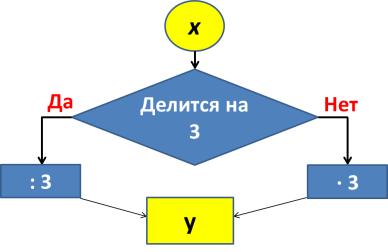 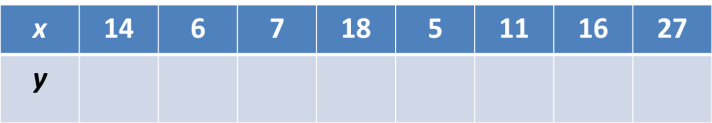 2.  Решение задачи: Задача решается в парах. (Слайд 4)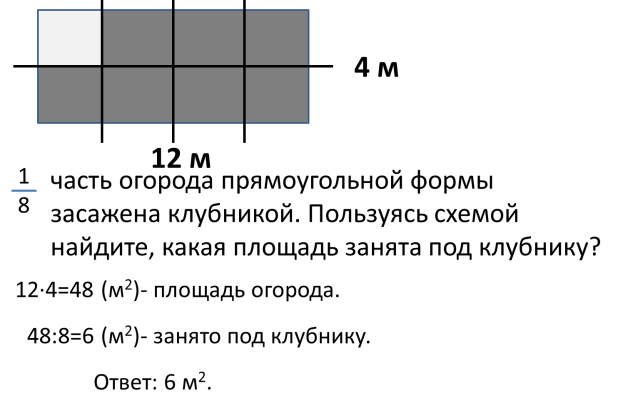 3.  Выполнить деления с остатком. (Слайд 5)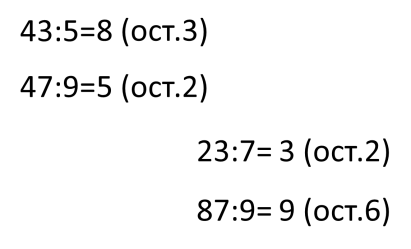 В процессе решения учащиеся вспоминают алгоритм деления. Заострить внимание на сравнении остатка с делителем.4. Задания на конкретный смысл действия деления с остатком. (Слайд 6)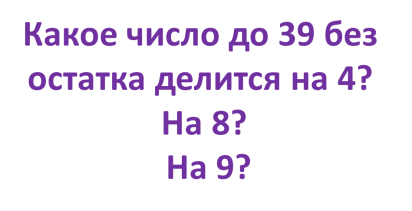 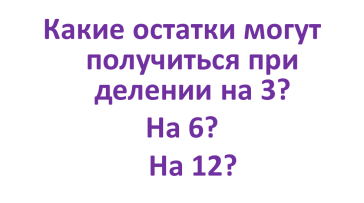 5. Составьте пары. (Слайд 7) Данный вид задания является подготовительным к введению проверки деления с остатком.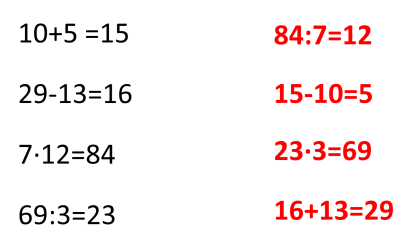 - Каким действием проверяется сложение? вычитание? умножение? деление?- Какая информация нам пригодится для работы над новой темой?- Расскажите, как проверить деление. (Нужно умножить частное на делитель, и в ответе должно получиться делимое).Познавательные (овладение логическими действиями: анализ, синтез, умение действовать по алгоритму, способность использовать знаково-символистические средства представления информации для создания моделей изучаемых объектов, схем решения учебно-познавательных и логических задач) Познавательные (умение строить речевые высказывания)4. Физминутка. (Слайд 9)Долго ходом шли коньковымДруг за дружкою втроем,Было очень нелегко имПодниматься на подъём.Вдруг отточенным движеньемХвать винтовки – и стрелять!Бьют прицельно по мишенямРаз, другой, четыре, пять, -И помчались под уклон.Что же это?... (Биатлон)Камень по льду я в «дом» запущу,И щёткой дорожку ему размету. (Кёрлинг)Мчусь, как пуля я вперёд,Лишь поскрипывает лёд,Да мелькают огоньки.Кто несут меня?... (Коньки)Танцевать на лёд пойдём,Музыку мы заведём.О каком виде спорта идет речь в этой загадке?Личностные (чувство гордости за свою Родину, установка на здоровый образ жизни)5. Работа по теме урока.1) Работа в группах. Группа получает карточку с примером на деление с остатком. Необходимо вы полнить деление и проверить правильность деления, т.е. выполнить проверку. (У всех групп пример один и тот же: 44:6).Учащиеся в группах пытаются выполнить задание. Учитель следит за работой групп.Группа, которая закончила работу открывает учебник на стр. 32 и проверяет правильность выполнения проверки деления с остатком.Группа, которая первая правильно выполнила работу получает право объяснить свою находку (новые открытые знания). Через документ-камеру выводится изображение на доску и представитель группы объясняет, каким образом необходимо проверять деление с остатком.2) Составление алгоритма проверки деления с остатком.- Какой первый шаг? (Сравнить делитель и остаток)- Второй шаг. (Умножить частное на делитель)- Третий шаг (Прибавить остаток)3) Закрепление. Стр. 32 №1. К доске выходят представители группы, которая первая справилась с заданием, и доказывают умение проверять деления с остатком (работа оценивается).Познавательные (открытие новых знаний, умение строить речевое высказывание)Коммуникативные (умение находить необходимую информацию)Личностные (навыки сотрудничества со сверстниками)Познавательные (овладение логическими действиями: анализ, синтез, умение составлять и  действовать по алгоритму)6. Самостоятельная работа.Стр. 32 №3Коллективно разбирается, делается чертеж. Решение записывают самостоятельно. Взаимопроверка.Регулятивные (осуществлять взаимоконтроль по образцу)7. Рефлексия.Закончите высказывания.Я научился - …Мне понравилось …Я порадовался …Я хочу спросить…8. Итог урока.- Какая тема нашего урока?- Какова цель?- Как вы считаете, достигли мы цели?- Почему так думаете?- как проверить деление с остатком?Регулятивные (способность принимать и сохранять цели и задачи учебной деятельности)Познавательные (умение строить речевые высказывания)